Детский травматизм и его предупреждение – очень важная и серьезная проблема, особенно  когда дети остаются без присмотра взрослых.Наиболее часто встречающийся травматизм у детей – бытовой.Основные виды травм, которые дети могут получить дома,  и их причины:*отравление бытовыми химическими веществами (инсектицидами, моющими жидкостями, отбеливателями и др.);*ожог от горячей плиты, посуды, пищи, кипятка, пара, утюга, других электроприборов и открытого огня;*удушье от мелких предметов (монет, пуговиц, гаек и др.);ПаденияПадение - распространенная причина ушибов, переломов костей и серьезных травм головы. Их можно предотвратить, если*устанавливать ограждения на ступеньках, окнах и балконах.В летнее время зоной повышенной опасности становятся детские площадки, а особенно качели. Если ребенок упал с качели, он должен прижаться к земле и подальше отползти, чтобы избежать дополнительного удара.ПорезыРазбитое стекло может стать причиной порезов, потери крови и заражения. Стеклянные бутылки нужно держать подальше от детей и младенцев. Нужно учить маленьких детей не прикасаться к разбитому стеклу.Ножи, лезвия и ножницы необходимо держать в недоступных для детей местах. Старших детей надо научить осторожному обращению с этими предметами.Можно избежать многих травм, если объяснять детям, что бросаться камнями и другими острыми предметами, играть с ножами или ножницами очень опасно.* Таких предметов не должно быть на детских игровых площадках.Травматизм на дорогеСамая опасная машина, стоящая: ребенок считает, что если опасности не видно, значит, ее нет. Но, выходя из-за такой машины на проезжую часть, 63 ребенка из 100 попавших,  в дорожное происшествие попадают под колеса другой машины.Дети должны знать и соблюдать следующие правила, когда переходят дорогу:       *перед тем как переходить дорогу, убедиться, что машин или других транспортных средств на дороге нет;*идти, но ни в коем случае не бежать;*переходить дорогу только в установленных местах на зеленый сигнал светофора;*на дорогу надо выходить спокойно, сосредоточенно, уверенно и так, чтобы водитель видел тебя;*маленького ребенка переводить через дорогу надо только за руку;*детям нельзя играть возле дороги, особенно с мячом;ОжогиОжогов можно избежать, если:*устанавливать плиты достаточно высоко или откручивать ручки конфорок, чтобы дети не могли до них достать;*держать детей подальше от открытого огня, пламени свечи, костров, взрывов петард;Удушье от малых предметов  Маленьким детям не следует давать еду  с маленькими косточками или семечками. За детьми всегда нужно присматривать во время еды. Кашель, шумное частое дыхание или невозможность издавать звуки - это признаки проблем с дыханием и, возможно, удушья. ОтравленияЯдовитые вещества, медикаменты, отбеливатели, кислоты и горючее, например керосин, ни в коем случае нельзя хранить в бутылках для пищевых продуктов - дети могут по ошибке выпить их. Такие вещества следует держать в плотно закрытых маркированных контейнерах, в недоступном для детей месте.Лекарства, предназначенные для взрослых, могут оказаться смертельными для детей. Медикаменты ребенку нужно давать только по назначению врача и ни в коем случае не давать ему лекарства, предназначенные для взрослых или детей другого возраста. Хранить медикаменты необходимо в местах недоступных для детей.Поражение электрическим токомДети могут получить серьезные повреждения, воткнув пальцы или какие-либо предметы в электрические розетки; их необходимо закрывать, чтобы предотвратить поражение электрическим током. Электрические провода должны быть недоступны детям - обнаженные провода представляют для них особую опасность.Очень важно для взрослых – самим правильно вести себя во всех ситуациях, демонстрируя детям безопасный образ жизни.  Не забывайте, что пример взрослого для ребенка заразителен!МАОУ ДОД  д\с  «Сказка» корпус «Искорка»Профилактика  травматизма у детей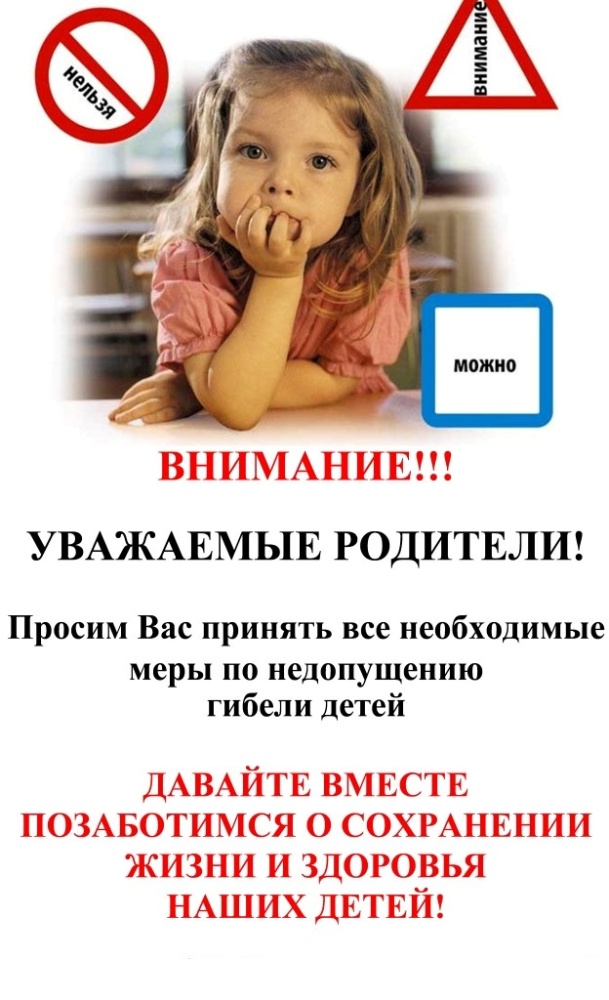 Воспитатель:Беляевских Ирина Юрьевна